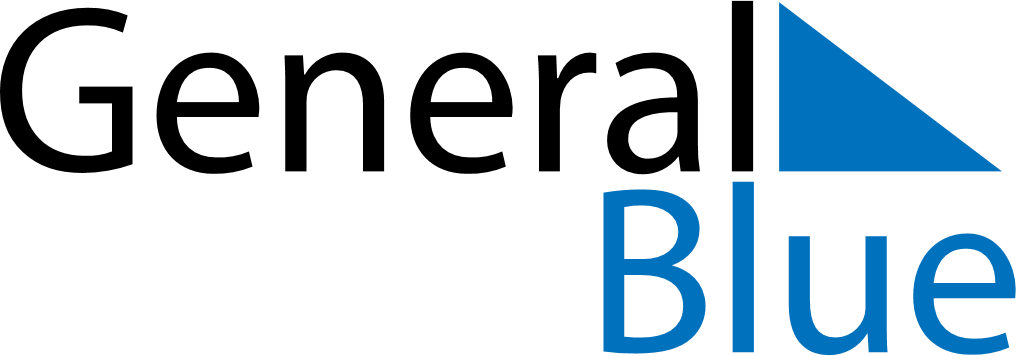 May 2019May 2019May 2019May 2019Faroe IslandsFaroe IslandsFaroe IslandsMondayTuesdayWednesdayThursdayFridaySaturdaySaturdaySunday1234456789101111121314151617181819Great Prayer Day20212223242525262728293031Ascension Day